Lepo pozdravljeni.Najprej bomo utrdili snov prejšnje ure, nato pa bomo dodali še novo snov – refleksne gibe, samodejno živčevje in bolezni in poškodbe živčevja.Napiši, kateri del možganov je opisan in ga označi na sliki.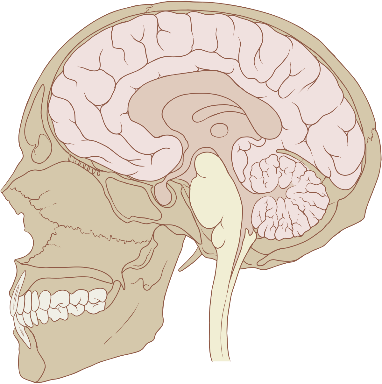 Poveži procese in dogodke s tistim delom možganov, ki jih nadzoruje.                                                   ___ Dihanje                                                              ___ Hoja po vrviVeliki možgani                         ___ Bitje srca                                                              ___ Igranje tenisaMali možgani                           ___ Kašljanje                                                              ___ GovorMožgansko deblo                   ___ Okušanje                                                              ___ Spominjanje dogodkov, stvari                                                              ___ Računanje Obkrajno živčevje sprejema dražljaje iz okolja in posreduje sporočila iz osrednega živčevja do organov.Postavi v pravilni vrstni red (od 1 do 5):___ Čutilna živčna vlakna___ osrednje živčevje___ dražljaj iz okolice___ gibanje mišice___ gibalna živčna vlaknaTudi hrbtenjača sprejema podatke o dražljajih in jih posreduje možganom. Včasih pa se odzovemo še preden pride sporočilo do možganov. Takšne reakcije imenujemo refleksi. To so nezavedni gibi, ki omogočajo hitro odzivanje na nevarne dražljaje iz okolja.Podčrtaj nezavedne – refleksne odzive telesa:Brcanje žoge            naježenje dlak                  tipkanje po tipkovnici        zehanje              drgetanje                 žvečenje hrane         dvig roke v pozdrav              odmik roke, ko se dotaknemo vroče ploščeSAMODEJNO ALI AVTONOMNO ŽIVČEVJE (učbenik stran 76)Kaj pomeni, da živčevje deluje samodejno?Kako delimo samodejno ali avtonomno živčevje?Katere dele telesa oživčuje?Kako zaznamo delovanje samodejnega živčevja(kaj povzroči v telesu)?POŠKODBE IN BOLEZNI ŽIVČEVJA (učbenik stran 77)Poškodba hrbtenjače pusti nepopravljive posledice. Navzdol od  mesta, kjer je prekinjena, se sporočila ne prenašajo. Razmisli, kakšne bodo posledice, če se prekine na:vratnem delu:_____________________________________________ledvenem delu:____________________________________________Naštej štiri stvari, ki lahko poškodujejo možgane. Pomislite tudi na naravoslovni dan Zasvojenost.__________________________________________________________________________________________________________________V tem letnem času pogosto dobimo klopa. Če je okužen, nam lahko povzroči  vnetje osrednjega živčevja. Ta bolezen se imenuje M_ _ _ _ _ _ _ _ _. Lahko se cepimo.Kadar premalo spimo, počivamo ali preveč delamo, se lahko pojavi stres. Kako se takrat počutimo?_________________________________________________________V učbeniku si preberi, kaj je značilno za duševne bolezni (depresijo, shizofrenijo, bipolarno motnjo).Poznamo še veliko bolezni živčevja: multiplo sklerozo, epilepsijo, demenco, Parkinsonovo bolezen…. Če koga bolj zanima, si lahko več o teh boleznih prebere na spletu.NALOGE MOŽGANOVDEL MOŽGANOVSo središče naše zavesti. Sprejemajo in obdelujejo dražljaje iz okolja.Usklajujejo gibe in skrbijo za ravnotežje.Centri za delovanje notranjih organov, nadzorujejo življenjsko pomembne funkcije.